Министерство образования и науки Республики Саха (Якутия).Государственное автономное учреждение дополнительного образования Республики Саха (Якутия) «Центр отдыха и оздоровления детей «Сосновый бор»ПРОГРАММАпрофильной смены«Цифровая Якутия»Возрастной состав детей: 14-17 летСроки реализации: 11 по 24 февраля Якутск 2019СОДЕРЖАНИЕ ПРОГРАММЫ:Информационная карта ПрограммыПояснительная запискаЦели и задачи ПрограммыНаправления деятельности, формы и методы реализации ПрограммыСодержание и этапы реализации ПрограммыОрганизационные основы деятельности ПрограммыПредполагаемые результаты ПрограммыДиагностика результатов ПрограммыПланирование работы. План-сетка смены.Положение проектной деятельностиРежим дняИНФОРМАЦИОННАЯ КАРТА ПРОГРАММЫ"Цифровая Якутия"ПОЯСНИТЕЛЬНАЯ ЗАПИСКАНАПРАВЛЕНИЯ ДЕЯТЕЛЬНОСТИ, ФОРМЫ И МЕТОДЫРеализация профильной смены осуществляется по программе «Цифровая Якутия».Смены, в Центре «Сосновый бор», направлены на создание условий для всестороннего развития личности участников путем вовлечения их в творческую, познавательную и проектную деятельность. Целью же, данной программы является формирование познавательного интереса детей к достижениям и перспективам развития современной науки и техники. Креативно помочь детям отдохнуть, получить необходимые знания о выборе желаемых профессий, получить новые позитивные впечатления, опыт разнообразной самостоятельной творческой деятельности, развить свои способности, изучить иностранные языки, отдых и оздоровление – вот основные задачи при проведении профильной смены. Помимо вышеперечисленных, образовательное содержание программы ставит следущие задачи:- проинфоррмировать учащихся о результатах достижений современной науки и техники; обучить новым методам и технологиям научного исследования; рактного мышления;- ознакомить с основными этапами деятельности в области- начального технического моделирования;- привить практические навыки в избранной деятельности;- сформировать у детей понимание возможностей реализации;- собственных творческих устремлений, демонстрации личностных достижений;Профильная смена «Цифровая Якутия»– это активный отдых, увлекательные и развивающие занятия, развлекательные мероприятия. Только положительные эмоции, где главный упор на интересы детей, для поддержания и развития творческих способностей будущего поколения. По итогам 14 дневной смены ребята научаться проектированию своих идей и защитят командные работы по CAS (creativity, activity, service ). В первые дни будут проводиться лекции о новых достижениях науки и техники, встречи с успешными представителями бизнес сферы, выезды и экскурсии. Также обучающиеся пройдут мастер-классы по  планированию, оформлению и продвижению проектной работы, приобретут навыки решения изобретательских задач, получат новые знания по естественным наукам, улучшат свой иностранный язык, примут участие в спортивных соревнованиях и интеллектуальный играх. Вожатский отдряд «Душа Севера» проведет мероприятия по социализации и сплочению детских коллективов, через коллективно-творческие дела, огоньки, творческих мероприятия. Также обязательными будут лечебно-оздоровительные процедуры: кислородные коктейли, массаж, посещение галокамеры, инфракрасной сауны, физиотерапия, лечебная физкультура и визиты к стоматологу.В организации и проведении именно профильных смен особую роль играет педагогический состав, сопровождающий учащихся в течение всей смены. Творческие педагоги – наставники помогают ребятам социализироваться и раскрыться в новом для них коллективе, проявить все свои способности и таланты. Также в качестве менторов будут привлекаться специалисты крупные IT компании республики.Заключительным этап программы – демонстрация приобретенных знаний и навыков на защите проектных работ «Время инноватора». Победившая команда награждается путевкой в ВДЦ «Океан» на смену «Город доброго времени» с 1 по 21 июня 2019 г. в г. Владивосток.В рамках смены проходит республиканский этап конкурса наблюдения за природой с отдельной программой. Со организаторы конкурса ГАУ ДО РС(Я) "Научно-образовательный центр агротехнологического образования, экологии и туризма" и Северо-Восточный федеральный университет имени М. К. Аммосова. Охвати детей – 20 обучающихся школ республики.Для организации качественного отдыха и оздоровления детей Республики Саха (Якутия) была разработана программа профильной смены «Цифровая Якутия» в Центре отдыха и оздоровления детей «Сосновый бор».Разработка данной программы- способствует укреплению здоровья, развитию физических сил обучающихся;- содействует развитию и сплочению, как временного детского коллектива, так и создает основу для развития социального интеллекта обучающегося и применения полученного опыта взаимодействия в любом коллективе, в том числе в последующей учебной деятельности;Реализация данной программы дает большую возможность для организации неформального общения, что  позволяет организовать и развивать самостоятельность ребят, воспитывать личностные качества, формировать активность, обучать разнообразным умениям и навыкам, формировать ключевые компетенции.Данная программа по своей направленности является комплексной, так как включает в себя профориентационное направление, а также разноплановую деятельность, объединяет направления оздоровления, отдыха, художественно - эстетического образования и воспитания детей в условиях лагеря.По продолжительности программа является краткосрочной, так как реализуется в течение 14 дней. ЦЕЛИ И ЗАДАЧИ  Цель:Разработка социально значимых инновационных проектов и содействие в развитии интереса участников к интеллектуальному, научно-техническому творчеству.Задачи:- проинформировать учащихся о результатах достижений современной науки и техники; обучить новым методам и технологиям научного исследования; нестандартного мышления;- ознакомить с основными этапами деятельности в области- начального технического моделирования;- привить практические навыки в избранной деятельности;- сформировать у детей понимание возможностей реализации;- собственных творческих устремлений, демонстрации личностных достижений;Метод игры. Игра для детей – самый важный вид их деятельности. Использование игры обращено к раскрытию потенциала каждого ребёнка.Метод коллективной творческой деятельности. Методика коллективной творческой деятельности как нельзя лучше подходит для реализации плана лагерной смены. Ребёнок участвует в совместной деятельности со сверстниками и взрослыми, что позволяет реализовать его творческий потенциал. В процессе подготовки к ключевым делам смены, ребята взаимодействуют не только в своих отрядах, но и в разновозрастных группах, которые объединяют представителей разных отрядов.Метод состязательности. Состязание стимулирует к поиску, открытию, побед над собой. Состязательность распространяется на все сферы деятельности, кроме, нравственной.Метод опоры на положительные эмоции ребёнка. Искать в ребёнке хорошее, заметить и оценить его рост, оказать доверие, создать ситуацию успеха для каждого.Метод самостоятельности и инициативы. Дети способны на смелые идеи, фантазии. Нужно только вовремя поддержать их инициативу и дать немного самостоятельности. Тогда  успех делу обеспечен.Метод проектирования социально-значимых программ. Обучение детей методу проектирования и защиты социально-значимых программИмитационно-игровая модель. На время реализации программы Центр превращается в единую конгломерацию, состоящую из передовых компаний науки и техники. Академии представляют собой крупнейшие корпорации мира. Педагоги-наставники прикрепленные к академиям играют роль Совета директоров. Возглавляют академии командиры, избранные на отрядном голосовании.СОДЕРЖАНИЕ И ЭТАПЫ РЕАЛИЗАЦИИРеализация смены состоит из нескольких этапов, соответствующих периодам жизни Центра.Организационный период (3 дня)Основная цель этого периода – адаптация ребёнка к условиям и особенностям Центра. Дети знакомятся друг с другом, воспитатели и вожатые узнают об их интересах, определяют лидера, дают детям возможность проявить себя. Происходит структурное и организационное оформление системы совместной деятельности: формирование отрядов, выборы органов самоуправления, запуск проектов.Основной период (8 дней)На данном этапе осуществляется организация жизнедеятельности детей по проектам:реализация основной идеи проектов;вовлечение детей и подростков в различные виды коллективно-творческих дел, кружки по интересам;организация деятельности органов самоуправления.Заключительный период смены (3 дня)Подведение итогов прожитой смены: проведение анализа качественных изменений, произошедших с участниками смены, составление итоговой диагностики по аналитическому материалу, анализ предложений детей, педагогов и родителей по развитию детского Центра  в будущем, выработка перспектив деятельности Центра, закрытие лагерной смены.ОРГАНИЗАЦИОННЫЕ ОСНОВЫ ДЕЯТЕЛЬНОСТИЗанятия по программам дополнительного образования, обучение иностранным языкам, досугово – развлекательные дела, лечебные процедуры и спортивно – оздоровительные мероприятия, экскурсии, выезды.Анализ и планирование деятельности осуществляется педагогическим  коллективом перед началом смены и ежедневно. Вожатые в полной мере владеют современными технологиями воспитательной работы, методиками формирования и сплочения временного детского коллектива и активно используют их в своей работе. Проводятся утренние сборы отрядов, вечерние огоньки подведения итогов. Серьёзное внимание уделяется индивидуальной работе с детьми, особенно – с теми, кто первый раз приехал в Центр.ПРЕДПОЛАГАЕМЫЕ РЕЗУЛЬТАТЫ  ПРОГРАММЫПо итогам смены участие в программе благотворно скажется на духовном и интеллектуальном развитии детей, будут динамично развиваться творческое мышление, познавательные процессы, лидерские и организаторские навыкиИспользование и реализация предложенных форм работы послужит созданию условий для реализации способностей и задатков детей, что окажет существенное влияние на формирование интереса к различным видам социального творчества, к созидательной деятельности.По окончании смены у ребенка:Успешность детей в различных мероприятиях повысит социальную активность, даст уверенность в своих силах и талантах.При хорошей организации питания, медицинским наблюдениям и правильно организованным спортивным мероприятиям предполагается оздоровить детей и своевременно обратить внимание на проблемы со здоровьем, если они существуют.Участники смены приобретут опыт самостоятельной проектной и исследовательской деятельности, научатся объективно оценивать свои знания и применять их на практике. ДИАГНОСТИКА РЕЗУЛЬТАТОВ ПРОГРАММЫКритерии эффективности функционирования  смены Центра:структура занятости детей, её разнообразие;уровень и характер взаимоотношений в детской и взрослой среде и между ними;реальная детская самостоятельность (что ребенок может предложить и реализовать);достижения  детей;защищенность и комфортность пребывания ребят в Центре;репутация Центра (команды, проводящей смену).Диагностика результатов программы осуществляется с помощью анализа конкретных дел, самооценки индивидуального состояния, анализа собственной педагогической деятельности. Проводятся опросы детей, касающиеся удовлетворенности ребят сменой, деятельностью, изучаются изменения, происходящие с ребятами в Центре, а также исследуется отношение ребят к окружающим. При анализе жизнедеятельности  Центра  используются: анкетирование, наблюдение, интервью, беседы.Диагностика осуществляется в три этапа:на начальном этапе происходит сбор данных о направленности интересов ребёнка, мотивации деятельности и уровень готовности к ней (анкета заезда и анкета «Твои ожидания от Центра»);промежуточная диагностика позволяет корректировать процесс реализации программы (ассоциация «Дерево настроения», отрядные и рейтинги настроения);итоговая диагностика помогает оценить результаты реализации программы, её эффективность и уровень (анкета «Оправдались ли твои ожидания от смены», таблица личностного роста, анкета «Как ты относишься…», анкета комфортности, психологического и эмоционального настроя детей в отряде).Диагностика необходима на протяжении всей смены: на «огоньках», после коллективных дел, перед проведением мероприятия, по окончании профильной смены.ПЛАН–СЕТКА ПРОФИЛЬНОЙ СМЕНЫ                        «Цифровая Якутия»с 11 по 24 февраля 2019 годаПОЛОЖЕНИЕКонкурса проектовпрофильной смены «Цифровая Якутия»ОБЩИЕ ПОЛОЖЕНИЯ1.1	Конкурс проектов профильной смены «Цифровая Якутия» период с 11 по 24 февраля 2019 г.1.2	Организатором является ГАУ ДО РС (Я) «Центр отдыха и оздоровления детей «Сосновый бор» (далее - Центр).1.3	Настоящее Положение определяет статус, цели, задачи, порядок проведения и условия участия в конкурсе.ЦЕЛИ И ЗАДАЧИЦель: формирование необходимых образовательных навыков («инструментов») для создания самостоятельных инновационных проектов будущего.Задачи:Формирование у участников понимание навыков и компетенций, необходимых для достижения успешных результатов проектной и исследовательской деятельности, способах их получения и развития.Выявление и поддержка одаренных учащихся, развитие их интеллектуальных, творческих способностей, поддержка научно-исследовательских интересов.Сопровождение талантливых в научно-технической сфере детей.Система оценивания: десятибалльная Награды: участники, занявшие первое и призовые места в каждом этапе, получают соответствующее количество баллов в рейтинге команд, грамоты, памятные призы от «Соснового бора», а также абсолютные победители награждаются путевкой в ВДЦ «Океан» на смену «Город доброго времени»3. УСЛОВИЯ УЧАСТИЯ И ПРОВЕДЕНИЯ К участию в конкурсе проектов допускаются все воспитанники профильной смены «Цифровая Якутия» Центра отдыха и оздоровления детей «Сосновый бор».Конкурс проходит в условиях, соответствующих для групповой работы. Проекты определены в соответствии с основными направлениями профильной смены.Направления команд (далее – проектная команда) определяются методом жеребьевки по академиям. Проект не готовится заранее, а разрабатывается в течение смены. Состав проектных команд формируется по академиям. К каждой проектной команде прикрепляется наставник из числа педагогов дополнительного образования и вожатых Центра и приглашенных менторов. Каждая команда создает свой проект в соответствии со своим направлением проекта. Каждая проектная команда должна участвовать во всех мероприятиях и этапах Конкурса, разработать, реализовать и защитить свои проекты. Проекты должны быть реальные и практически реализуемые.ЭТАПЫ И ОЦЕНИВАНИЕ1 этап: Авторизация (12 февраля, понедельник)Содержание:-  создание паспорта организации в распечатанном виде (название, миссия и цель организации);Критерии- название команды должна быть созвучной с миссией проектной группы;- массовость;- оригинальность;- соответствие требованиям паспорта.2 этап: Индивидуальная предзащита команд (20 февраля, среда)Придумать проект услуги или продукта (допускается бизнес-проект либо исследовательский), основное требование: инновационность и востребованность  Логотип Флаер (распечатанная раздатка, реклама)Рекламный ролик своего проекта (продукта)Прототип продукта3 этап: Защита (22 февраля, пятница) Презентация проекта включающая обязательные элементы:Логотип Флаер (распечатанная раздатка, реклама)Рекламный ролик своего проекта (продукта)Прототип продуктаКритерии оценивания:- актуальность- креативность- качество защиты презентации.- убедительность;- массовость;- использование маркетинговых приемов;- актерское мастерство;- наличие презентации.5. ЖЮРИ5.1 Экспертами выступают сотрудники Центра и приглашенные менторы. 5.2 Задача жюри:- Оценка представленных проектов,- определение наиболее перспективных проектов,- принятие решения об определении победителей Конкурса.5.3 Каждый член жюри осуществляет оценку проектов, присваивая балл от 0 до 10, по каждому критерию оценки на каждом этапе. При этом «0» расценивается как полное несоответствие критерию, а «10» как полное соответствие.5.4 Победителем становится команда, набравшая максимальное количество баллов. 5.5 Решение жюри обжалованию не подлежит.РЕЖИМ ДНЯСОГЛАСОВАНОЗаместитель директора по УВРБетюнская В.П.______________«___» _______________2019 г.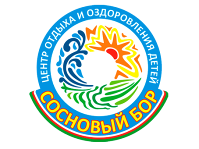 УТВЕРЖДАЮДиректор ГАУ ДО РС(Я)ЦОиОД «Сосновый бор»___________Я.Н. Иванова«___» ___________2019 г.Наименование программы«Цифровая Якутия»:Программа профильной сменыЦентра отдыха и оздоровления детей «Сосновый бор» (далее Программа)Тип лагеряКруглогодичный образовательно-оздоровительныйФинансовое обеспечение ПрограммыПрограмма финансируется из бюджетных средствЦели ПрограммыРазработка социально значимых инновационных проектов и содействие в развитии интереса участников к интеллектуальному, научно-техническому творчеству.Задачипроинформировать учащихся о результатах достижений современной науки и техники; обучить новым методам и технологиям научного исследования, нестандартного мышления;ознакомить с основными этапами деятельности в IT области и начального технического моделирования;привить практические навыки в избранной деятельности;сформировать у детей понимание возможностей реализации и собственных творческих устремлений, демонстрации личностных достижений;Сроки реализации ПрограммыС 11 по 24 февраля 2019 годаМесто проведенияг. Якутск, ГАУ ДО РС (Я) ЦОиОД «Сосновый бор»Директор учрежденияИванова Яна НиколаевнаКоличество участников Программы100 детей, обучающиеся РС (Я).География участниковг. Якутск, районы Республики Саха (Якутия)Возраст детейОт 14 до 17 лет включительноУсловия размещения4-х этажный каменный благоустроенный спальный корпус на 250 местстадион с беговой дорожкой, баскетбольной,  волейбольной и футбольной площадкамизона с игровыми и спортивными площадкамистоловаябиблиотекаматериально-техническая база для работы кружков и проведения массовых мероприятийОценка эффективности программы100% оздоровление детейЛичностный рост участников за счет  участия в различных творческих и спортивных конкурсах.ДатаВремяМероприятияМестоОтветственные11 февраля ПОНЕДЕЛЬНИКДень заездаДобро пожаловать в Сосновый бор!10:00-17:00Заезд, регистрация, медосмотр, распределение по академиямРесепшнВ.П. Бетюнская, Е.В. Старкова,Е.Е. Константинова 11 февраля ПОНЕДЕЛЬНИКДень заездаДобро пожаловать в Сосновый бор!14:00 – 16:00Разделение по командам, игра на сплочениеНациональный зал «Туьулгэ»Кураторы, Вожатые11 февраля ПОНЕДЕЛЬНИКДень заездаДобро пожаловать в Сосновый бор!16:30-17:00Установка на смену.Встреча с администрацией, ознакомление с программой смены и правилами пребывания / Профориентация Национальный зал «Туьулгэ»Кураторы, Заровняева А.А.11 февраля ПОНЕДЕЛЬНИКДень заездаДобро пожаловать в Сосновый бор!17:00-17:30Инструктаж по ТБ, ТПБ. Страхование жизни Национальный зал «Туьулгэ»Н.А.Егорова11 февраля ПОНЕДЕЛЬНИКДень заездаДобро пожаловать в Сосновый бор!19:00-21:00Организационная работа по академиям Холлы Вожатые12 февраляВТОРНИК10:00-12:30 Занятия доп.образования по кабинетам/ медпроцедурыСтудии ДО/МедблокКураторыСтаркова Е.В.12 февраляВТОРНИК14.30-15.30ПД «Проект Х» (подготовка к авторизации) / медпроцедурыСтудии ДО/МедблокГуляева Н.А.Педагоги ДОСтаркова Е.В.12 февраляВТОРНИК16.00 -17.00Торжественное открытиеНациональный зал «Туьулгэ»Кураторы12 февраляВТОРНИК17:00-19:00КТД «Тайный друг»Холлы Вожатые12 февраляВТОРНИК19:00-21:00Вожатское дело «Здравствуй, я – вожатый!»Холлы Вожатые13 февраляСРЕДА(День родного языка)10:00-12:30Защита у менторов «Idea Canvas»Холлы Гуляева Н.А.Кураторы13 февраляСРЕДА(День родного языка)14:30-17:00ПД «Проект Х»ХоллыГуляева Н.А.13 февраляСРЕДА(День родного языка)17:00-18:00КТД «Сказки на новый лад»ХоллыВожатые13 февраляСРЕДА(День родного языка)19:30-20:30Огонек знакомствНациональный зал «Туьулгэ»Вожатые14 февраляЧЕТВЕРГ(День святого валентина)10:00-11:00Занятия в студиях доп.образования/ медпроцедурыСтудии ДО \  медблокГуляева Н.А.Педагоги ДОКураторы14 февраляЧЕТВЕРГ(День святого валентина)14:30-16:00ПД «Проект Х»Нац. Зал «Туьулгэ» Гуляева Н.А.14 февраляЧЕТВЕРГ(День святого валентина)16:30-18:00ПД «Проект Х»Нац. Зал «Туьулгэ» Гуляева Н.А.14 февраляЧЕТВЕРГ(День святого валентина)19:30-21:00КТД «Интуиция»Нац. Зал«Туьулгэ»Федорова А.З.Вожатые 15 февраляПЯТНИЦА10:00-11:20Контрольная точка (менторы)/Занятия в студиях доп.образования/ медпроцедурыСтудии ДО/МедблокГуляева Н.А.Педагоги ДОКураторы 15 февраляПЯТНИЦА11:30 -12:30Занятия в студиях доп.образования/ медпроцедурыНациональный зал «Туьулгэ»Гуляева Н.А.Педагоги ДОСтаркова Е.В. 15 февраляПЯТНИЦА14:30- 16:00ПД «Проект Х»Студии ДОГуляева Н.А.Педагоги ДОКураторы 15 февраляПЯТНИЦА16:30-18:00ПД «Проект Х»Национальный зал «Туьулгэ»Гуляева Н.А.Педагоги ДОКураторы  15 февраляПЯТНИЦА19:30 – 21:00КТД «SB challenge»Нац. Зал «Туьулгэ»Федорова А.З.Вожатые16 февраляСУББОТА10:00-10:30ПД «Проект Х»Студии ДО/МедблокГуляева Н.А.Педагоги ДОКураторы16 февраляСУББОТА10:35 – 12:30ПД «Проект Х»Студии ДО \  Нац. Зал «Туьулгэ»Гуляева Н.А.Педагоги ДОКураторы16 февраляСУББОТА14:30-16:00ПД «Проект Х»Студии ДО \  Нац. Зал «Туьулгэ»Гуляева Н.А.Педагоги ДОКураторы16 февраляСУББОТА16:30-18:00Игры по станциямСтудии ДО \  Нац. Зал «Туьулгэ»Федорова А.З.Вожатые16 февраляСУББОТА19:30-20:30КТД «Апокалипсис»Нац. Зал «Туьулгэ»Федорова А.З.Вожатые17 февраляВОСКРЕСЕНЬЕ10:00-12:30ПД «Проект Х»Студии ДО/ медблокГуляева Н.АПедагоги ДО17 февраляВОСКРЕСЕНЬЕ11:00 – 12:30БИЗНЕС ИГРА «ГРИНБОРИКИ»Студии ДО \  Нац. Зал «Туьулгэ»Гуляева Н.А.Педагоги ДОКураторы17 февраляВОСКРЕСЕНЬЕ14:30-16:00БИЗНЕС ИГРА «ГРИНБОРИКИ»Студии ДО \  Нац. Зал «Туьулгэ»Гуляева Н.А.Педагоги ДОКураторы17 февраляВОСКРЕСЕНЬЕ16:30-17:00БИЗНЕС ИГРА «ГРИНБОРИКИ»Студии ДО \  Нац. Зал «Туьулгэ»Федорова А.З.Вожатые17 февраляВОСКРЕСЕНЬЕ19:30-21:00КТД «Уроки мудрости»Студии ДО \  Нац. Зал «Туьулгэ»Федорова А.З.Вожатые18 февраляПОНЕДЕЛЬНИК10:00-12:30Контрольная точка (менторы)/Занятия в студиях доп.образования/ медпроцедурыСтудии ДО/МедблокГуляева Н.А.Педагоги ДОКураторы18 февраляПОНЕДЕЛЬНИК14:30-16:00ПД «Проект Х»Студии ДО \  Нац. Зал «Туьулгэ»Гуляева Н.А.Педагоги ДОКураторы18 февраляПОНЕДЕЛЬНИК16:30-17:30 Встреча со спикерамиСтудии ДО \  Нац. Зал «Туьулгэ»Гуляева Н.А.Педагоги ДОКураторы18 февраляПОНЕДЕЛЬНИК19:30-21:00КТД  «Рекорды СБ»Нац. Зал «Туьулгэ»Федорова А.З.Вожатые19 февраляВТОРНИК10:00-12:30Занятия в студиях доп.образования/ медпроцедурыСтудии ДО \  медблокГуляева Н.А.Педагоги ДОКураторы19 февраляВТОРНИК11:00 – 12:30Встреча со спикерами \  Занятия в студиях доп.образованияСтудии ДО \  Нац. Зал «Туьулгэ»Гуляева Н.А.Педагоги ДОКураторы19 февраляВТОРНИК14:30-16:00ПД «Проект Х»Студии ДО \  Нац. Зал «Туьулгэ»Гуляева Н.А.Педагоги ДОКураторы19 февраляВТОРНИК16:30 – 18:00Встреча со спикерамиХоллыКураторы19 февраляВТОРНИК19:30-20:30КТД «Караоке Стап»Нац. Зал «Туьулгэ»Федорова А.З.Вожатые20 февраляСРЕДА10:00-17:00Предзащита\Встреча со спикерами \  Занятия в студиях доп.образованияНац. Зал «Туьулгэ»Вожатые20 февраляСРЕДА17:00-18:00КТД «GEEK FEST»Нац. Зал «Туьулгэ»Федорова А.З.Вожатые20 февраляСРЕДА19:30-21:00Дискотека  КТД «GEEK FEST»ХоллыФедорова А.З.Вожатые21 февраляЧЕТВЕРГ10:00-12:30Встреча со спикерами \  Занятия в студиях доп.образования Нац. Зал «Туьулгэ»Гуляева Н.А.Педагоги ДОКураторы21 февраляЧЕТВЕРГ14:00-16:30ПД «Проект Х»ХоллыВожатые21 февраляЧЕТВЕРГ17:00-18:00КТД «Моя семья»Нац. Зал «Туьулгэ»Федорова А.З.21 февраляЧЕТВЕРГ19:30-21:00КТД «Моя семья»Нац. Зал «Туьулгэ»Федорова А.З.Вожатые22 февраляПЯТНИЦА10:00-12:30Подготовка к защите проектов «Цифровая Якутия»Студии ДО/МедблокГуляева Н.АПедагоги ДОКураторы22 февраляПЯТНИЦА14:30-16:00Финал конкурса «Цифровая Якутия»Нац. Зал «Туьулгэ»Гуляева Н.АПедагоги ДОКураторы22 февраляПЯТНИЦА16:30-18:00Торжественное закрытие и церемония награжденияНац. Зал «Туьулгэ»Гуляева Н.АПедагоги ДОКураторы22 февраляПЯТНИЦА19:30-20:30КТД «JUST DANCE»Нац. Зал «Туьулгэ»Федорова А.З.Вожатые23 февраляСУББОТА(День защитника отечества)10:00-12:30КТД «Фотокросс»Нац. Зал «Туьулгэ»Федорова А.З.Вожатые23 февраляСУББОТА(День защитника отечества)14:30-16:00раскрытие тайного другаНац. Зал «Туьулгэ»Федорова А.З.Вожатые23 февраляСУББОТА(День защитника отечества)16:30-18:00КТД «Суолдьут»Нац. Зал «Туьулгэ»Федорова А.З.Вожатые23 февраляСУББОТА(День защитника отечества)19:00-20:00Дискотека Нац. Зал «Туьулгэ»Федорова А.З.Вожатые23 февраляСУББОТА(День защитника отечества)20:00-21:30Прощальный огонекХоллыФедорова А.З.Вожатые24 февраляВОСКРЕСЕНЬЕ10:00-12:30Выезд«ОПЕРАЦИЯ НАС ТУТ НЕ БЫЛО»Еремеева П.И.ВожатыеСОГЛАСОВАНОЗаместитель директора по ЛРСтаркова Е.В._______________«___»______________2019 г.УТВЕРЖДАЮдиректора ГАУ ДО РС (Я) ЦОиОД «Сосновый бор» _____________Я.Н. Иванова«____»______________ 2019 г.7:30 – 7:45Подъем/Утренние режимные моменты7:45 – 8:00Зарядка бодрости8:00 – 9:00Завтрак 9:00 – 09:30Уборка комнат10:00 – 12:30Занятия в студиях дополнительного образования, медицинские процедуры  13:00 – 14:00Обед 14:30 – 16:00Проектная деятельность CAS16:00 – 17:00Полдник/ радиопередача16:30 – 18:00КТД (коллективно-творческое дело)18:00 – 19:30Ужин19:30 – 20:30Мероприятия (отрядная работа, КТД, вечерний огонек)21:00 – 21:30Поздний ужин21:30 – 22:00Время личной гигиены22.00Отбой 